		OUTSTANDING 4-H’ER AWARD			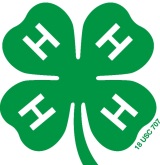 Application formName                                                                            Age                              Years in 4-H ______                  4-H Club/Group                                                            County/District  ______________________                                                To receive the Outstanding 4-H’er Award, complete, during the current year, requirements 1 - 4as listed below, and as many of the optional requirements as have done. (Exceptions are marked with **; these may have been done in previous years.  Date must be noted). Check in column at left when completed. There will be two Outstanding 4-H’er Award given in the county in 3 age divisions, Junior (7-9); Intermediate (10-13); and Senior (14 & above). Interviews will be given for the top applicants in each age division.	REQUIREMENTS FOR THE OUTSTANDING 4-H’ER AWARD_____	     1. 	Exhibit one or more of your projects at a club tour, club exhibit day, the 		county fair, or an event similar to a county fair but with another title.			Number of exhibits:	_____  Event where exhibited:                                       			Number of exhibits:                Event where exhibited:                                       _____  	2.        Attend a majority (more than half) of the regularly scheduled meetings of			your 4-H club or group. If you joined your 4-H club just this year, the 		majority of meetings will be computed based upon the number of meetings		remaining after you joined.			Number of meetings held: _______  Number of meetings attended: _____________  	3.     Present a program at a 4-H project meeting or at another 4-H club or group meeting.		Presentation/title:                                                                  Date: ____________                     _____       4.	Complete a Record Book with personal page, 4-H story, KAP for one project		 area turned into your 4-H leader.OPTIONAL REQUIREMENTS FOR THE OUTSTANDING 4-H’ER AWARD(an event may only be used once)_____  		1.	Serve on a committee in your 4-H club or group.		Committee: _________________________________________________________                                              _____  		2.	Take part in a club quiz bowl, club judging school or other club contest.			Date: _______________________________________________________                                                                                                               			School or contest: __________________________________________________ 			3.	Participate in club community service project. Describe participation, may use up to 	3 community service projects.			A. _____________________________________ Date: ___________________			B. _____________________________________ Date: ___________________			C. _____________________________________ Date: ________________________	 	4.	Participate in 4-H Week.		Describe participation: _________________________________________             	5.	Serve as an assistant to a project leader.  Project:_____________________		Number of Meetings: ______	Number of 4-H’ers: _____________             	6.	Serve as an officer in your 4-H Club or group.		Office:   ____________________________________________________             	7.	Serve as chair of a committee in your 4-H club or group.		Committee: _________________________________________________            	8.	Provide help to a new 4-H member throughout the year with projects,		records, activities, etc.		Name of member/describe assistance: ____________________________		_________________________________________________________________  	9.	Make one ore more public presentations of 4-H work to outside groups such as schools,		Family Community Educators, Service clubs ( Lions, Kiwanis, Rotary)		Or make a radio or television presentation featuring 4-H work.		Presentation/group: __________________________________________________	10.	Enroll and participate in the Leadership project for the current year.______	11.	Serve as a project leader. (To be eligible for this requirement, your name must appear with the list of leaders your 4-H club sends to the county/district extension office).		Project: _________________________________________________			Number of Meetings: ________ Number of 4-Hers:______________	12.	Attend a tour related to a project you are enrolled in. 		Project: _________________________________________________		Where  toured  ________________________________________________	13.	Participate in a club 4-H fund-raiser.			Activity: _________________________________________________	14.	Attend an exchange meeting or other event with another 4-H club in the 		County or in another county.	  				Date:____________________Club:________________________________		Type of Event:______________________________________________________	15.	Attend club educational one-day trip or tour.		Where toured:____________________________________________________	16.	Visit people in rest home and /or provide a program or programs 				and 	remembrances for them.		Date: _________________		Activity:__________________________________________________	_____	17.	Have perfect attendance at club’s monthly meetings._____	18.	Attend a county or club achievement program. (Only one required)		______ Club Achievement Program_______________ Date _____________			______ County Achievement Program _____________ Date: ____________             	19.	Serve as a County Ambassador **             	20.	Assist in organizing a new 4-H club or group, a county project or special interest group, or a junior leader or older member organization. **			Club or group __________________________________________              	21.	Attend officers training.			______ Club Training 	Date: __________________			______ County Training 	Date: __________________             	22.	Attend a 4-H day camp, the county 4-H camp, and /or other state or area 4-H camps.			Camp: _____________________________________________             	23.	Take part in the county 4-H Day as a contestant. Mark all events participated in:			_____	Demonstration/ILL Talks 		_____	Vocal Ensemble			_____	Project Talks				_____	Vocal Solo			_____	Public Speaking				_____	Chorus			_____	Solo Act					_____	Instrumental Solo			_____	Reading 				_____	Instrumental Ensemble			_____Skit				_____Play			_____Other Talent		_____Other Dance			_____Gavel Games		_____Dance			_____Band				_____Other             	24.	Take part in a county event that is not already listed on this form.			Event: _________________________ Date: ___________________________	25.	Serve as junior leader at county 4-H event, ie, room monitor at County 	4-H Day, 4-H Day Camp, etc.             	26.	Serve as a member of a county 4-H committee.			Committee: ______________________________             	27.	Serve as a member of the County 4-H Council.			Number of meetings attended:_____________________             	28. 	Submit an article, artwork, or photograph to the 4-H Foundation**			Item/Date Submitted:____________________________________              	29.	Receive county recognition at the county achievement ceremony.			Recognition received:_______________________________________                                                                                          	             	30.	Serve as an officer in a county 4-H organization. **			Office: _________________________			 Name of organization __________________________              	31.	Serve as a counselor at 4-H Camp, or, day camp.			Camp: ___________________________ Year:  ______________             	32.	Serve as a member of the county 4-H Council. **			Number of meetings attended: ___________ Year: ______________              	33.	Help set up or clean up at a county event.			Event:_________________________________________             	34.	Sponsor a county award. (You or your family)			Award sponsored: _____________________________             	35.	Participate in the county fair. Mark all activities participated in.			_____Public Fashion Revue 	_____ Youth Tractor Driving			_____Shepherd’s Lead		_____4-H Dance			_____Work in food stand	_____Ride in Fair Parade			_____Rocket Launch		_____Round Robin Showmanship             	36.	Serve as a superintendent at the County Fair. 			Project: __________________________________________________             	37.	Participate in county or regional judging contests or quiz bowls. Mark all that apply.			____ 	Dog Quiz Bowl			_____ Photography Judging			____	Horse Quiz Bowl	 		_____ Horticulture Judging			____	Hippology Contest		_____ Livestock Judging			____ Consumer Science Quiz		_____ Consumer Science Judging			____ Horse Judging			_____ Ag Skillathon			____ Other             	38.	Participate in a noncompetitive event at county or state fair			County Event:__________________________________________			State Event:______________________________________________             	39.	Attend other county or state fairs.			Fair Attended: _____________________________________________             	40.	Attend Regional 4-H Day, or a similar event, to encourage your club or members.			Event Attended: ________________________________________ 			Date:____________________             	41.	Take part in Regional 4-H Day as a contestant: 			Event:_____________________________________________________			_______	42.	Serve as a junior leader at Regional or State event, i.e., room 	monitor at Regional 	4-H Day, State Fair, etc.			Event:_______________________________________________________	43.	Take part in a state judging contest or quiz bowl as a member of a 	county team.**			Date: ___________	Contest:___________________________________	44.	Exhibit in a competitive class at a state or regional show such as 	the Kansas State Fair, Kansas All Breeds Dairy Show, National 	Western Livestock Show, American Royal Livestock Show, Kansas 	Junior Livestock Show, Topeka Gem & Mineral Show, Wichita 	Lawn & Garden Show, Make It Yourself With Wool, or other 	similar show. (only one required - may list up to 4) 		Fair/Show: _________________________ Exhibit___________________		Fair/Show: _________________________ Exhibit___________________		Fair/Show: _________________________ Exhibit ___________________		Fair/Show: _________________________ Exhibit __________________________	45.	Participate in a state fair 4-H event such as Fashion Revue, Dog or 	Horse Show.(This options goes beyond just exhibiting at state fair).			Event:_________________________________________________________	46.	Participate as a host or delegate in a recognized 4-H exchange trip 	or program with another county, state or country.**			Trip/program: __________________________ Date:___________________	47.	Participate in a state 4-H event, such as Discovery Days, 	Ambassador Training, etc **			Event: ___________________________ Date: ___________________________	48.	Teach at a state event such as Discovery Days, Photo Fun Day, etc.			Event:_______________________________________________________	49.	Serve on an area or state 4-H committee.     				Committee: ___________________________________________________	50.	Be named a state winner in a 4-H project or awards program. **			Project or program: __________________ Year:_____________________	51.	Be a delegate to the Kansas City 4-H Conference or the National 	Western 4-H Roundup in Denver. **			Event: _____________________________ Date_____________________ 	52.	Participate in a national 4-H event such as National 4-H Conference, 4-H Congress or National 4-H judging contests. **			Event: _____________________________ Year:____________________	53.	Be a delegate to Citizenship Washington Focus in Washington DC **	Date: ________________________________________________I have personally prepared this application and believe it to be correct.Signed:_________________________________________________________________	   	4-H’er									DateSigned:_________________________________________________________________		Parent/Guardian							DateSigned:________________________________________________________________		4-H Leader								DatePrepared by Pottawatomie County Trips & Awards Committee                   REV. 03/2010